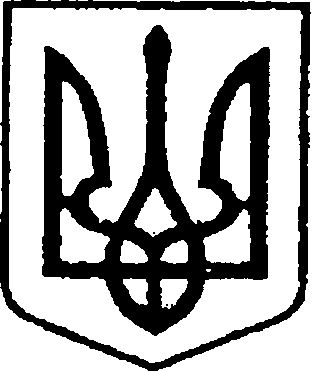 ПРОЄКТ №514 від 12.12.2019р.УКРАЇНАЧЕРНІГІВСЬКА ОБЛАСТЬ                   Н І Ж И Н С Ь К А    М І С Ь К А    Р А Д А  сесія VII скликанняР І Ш Е Н Н Явід                         2019 р.		м. Ніжин	                    № Про надання фінансової допомоги суб’єктам підприємницької діяльності на безповоротній основі для розвитку туристичної інфраструктури на території Ніжинської міської об’єднаної територіальної громадиУ відповідності до статей  26, 42, 59, 64, 73 Закону України  «Про місцеве самоврядування в Україні», Закону України «Про державну підтримку малого підприємництва», статті 89,91 Бюджетного кодексу України,  Регламенту Ніжинської міської ради Чернігівської області, затвердженого рішенням Ніжинської міської ради Чернігівської області VІІ скликання від 24 листопада 2015 року №1-2/2015 (із змінами), на виконання розділу 2.2 «Цілі розвитку - стратегічні та оперативні завдання» пункту 2 «Розвиток туристичного потенціалу громади» підпункту 2.2 «Розвиток традиційної туристичної інфраструктури» Стратегії розвитку міської об’єднаної територіальної громади 2027, затвердженої рішенням міської ради №6-56/2019 від 26.06.2019 р., програм розвитку малого та середнього підприємництва у м. Ніжині, міська рада вирішила:         1.Затвердити Порядок надання фінансової допомоги суб’єктам підприємницької діяльності на безповоротній основі для  розвитку туристичної інфраструктури  на території Ніжинської міської об’єднаної територіальної громади (далі – Порядок)  (додаток 1).2. Делегувати право виконавчому комітету Ніжинської міської ради затвердити склад робочої групи, яка визначатиме відповідність, поданих суб’єктами підприємницької діяльності документів, вимогам Порядку.    3. Відділу економіки та інвестиційної діяльності виконавчого комітету Ніжинської міської ради (т.в.о. начальника Гавриш Т.М.) забезпечити оприлюднення даного рішення на сайті Ніжинської міської ради протягом п’яти робочих днів з дня його прийняття.       4. Організацію роботи по виконанню рішення покласти на першого заступника   міського   голови   з   питань   діяльності   виконавчих   органів    ради  Олійника Г.М.       5. Контроль за виконанням даного рішення покласти на постійну комісію міської ради з питань соціально-економічного розвитку міста, підприємницької діяльності, дерегуляції, фінансів та бюджету (голова комісії - Мамедов В. Х.).Міський голова 						А. В. ЛінникПодає: Т.в.о. начальника відділу економікита інвестиційної діяльності                                                      Т.М. ГавришПогоджує:Перший заступник міського головиз питань діяльності виконавчих органів ради                        Г.М. ОлійникНачальник  відділу   юридично – кадрового забезпечення апарату виконавчого комітету Ніжинської міської ради                                                            В.О. Лега Начальник фінансового управління                                         Л.В. ПисаренкоНачальник відділу бухгалтерського облікуапарату виконавчого комітетуНіжинської міської ради                                                             Н.Є. ЄфіменкоСекретар міської ради                                                                В.В. СалогубГолова постійної комісії міської ради з питаньсоціально-економічного розвитку міста, підприємницької діяльності, дерегуляції, фінансів та бюджету                                                                    В.Х. МамедовГолова постійної комісії міської ради з питаньрегламенту, депутатської діяльності та етики, законності, правопорядку, антикорупційної політики, свободи слова та зв’язків з громадськістю               О.В. Щербак                                                                                 Додаток 1                                                                                                                                                                                                          до рішення                                                                                  Ніжинської міської ради                                                                                                                                                                                                 від  _______  №  ________                                                                                                         Порядокнадання фінансової допомоги суб’єктам підприємницької діяльності на безповоротній основі для  розвитку туристичної інфраструктури  на території Ніжинської міської об’єднаної територіальної громади.Загальні положення      1.1. Цей порядок визначає механізм використання коштів бюджету Ніжинської міської об’єднаної територіальної громади на надання фінансової допомоги суб’єктам підприємницької діяльності на безповоротній основі для  розвитку туристичної інфраструктури (далі фінансова допомога)  на території Ніжинської міської об’єднаної територіальної громади (далі Порядок), в рамках Програм розвитку малого та середнього підприємництва у м. Ніжині та Стратегії розвитку Ніжинської міської об’єднаної територіальної громади 2027, затвердженої рішенням міської ради №6-56/2019 від 26.06.2019 р.      1.2. Метою фінансової допомоги є сприяння розвитку суб’єктів підприємницької діяльності, які займаються розвитком туристичної інфраструктури шляхом створення додаткових можливостей доступу до фінансових ресурсів.      1.3. Фінансова допомога  на безповоротній  основі (далі фінансова допомога)   - це прямі інвестиції суб'єктам підприємництва які займаються розвитком туристичної інфраструктури на відшкодування їх витрат, що відповідають вимогам, визначеним цим Порядком.    1.4.  Головним розпорядником коштів бюджету Ніжинської міської об’єднаної територіальної громади є виконавчий комітет Ніжинської міської ради, відповідальним виконавцем заходу Програми є відділ економіки та інвестиційної діяльності виконавчого комітету Ніжинської міської ради.1.5. Суб'єктами фінансової допомоги можуть бути фізичні та юридичні особи, які:- зареєстровані та здійснюють свою підприємницьку діяльність в напрямку розвитку туристичної інфраструктури на території Ніжинської міської об’єднаної територіальної громади;- розробили та реалізували бізнес-проекти, умовами яких є надання туристичних послуг та розвиток туристичної інфраструктури. 1.6. Туристична інфраструктура –  це базова умова розвитку туризму, що створює необхідний і достатній рівень комфорту в місцях перебування туристів.До складу туристичної інфраструктури, на яку поширюється даний порядок, входять:1.6.1.виробництво сувенірної продукції1.6.2.транспорт;1.6.3.готельне господарство;1.6.4.громадське харчування;1.6.5.роздрібна торгівля;1.6.6.побутове обслуговування з напрямками використання – розвиток туризму.2. Джерела формування коштів на фінансову допомогу     2.1. Фінансова допомога здійснюється за рахунок  коштів  бюджету Ніжинської міської об’єднаної територіальної громади, визначених в міській Програмі розвитку малого та середнього підприємництва у м. Ніжині на відповідні роки у межах асигнувань  затверджених Ніжинською міською радою.2.2. Можливе залучення добровільних внесків фізичних та юридичних осіб, у тому числі іноземних та інших надходжень, не заборонених чинним законодавством. 2.3. Бюджетні кошти перераховуються фінансовим управлінням Ніжинської міської ради головному розпоряднику бюджетних коштів - виконавчому комітету Ніжинської міської ради на підставі його заявки згідно із затвердженим планом асигнувань загального фонду бюджету Ніжинської міської об’єднаної територіальної громади на відповідний бюджетний рік та на підставі рішення виконавчого комітету Ніжинської міської ради.3. Порядок надання та використання коштів на фінансову допомогу3.1. Кошти бюджету Ніжинської міської об’єднаної територіальної громади  використовуються на фінансування  впроваджених бізнес-проектів направлених на розвиток туристичної інфраструктури, які пройшли відбір  у порядку, що визначається цим Положенням та  на підставі договору про надання безповоротної фінансової допомоги. 3.2. Кошти бюджету Ніжинської міської об’єднаної територіальної громади  направляються  на відшкодування фактичних фінансових витрат суб’єкта підприємницької діяльності згідно наданих підтверджуючих документів витрат на розвиток туристичної інфраструктури за звітний фінансовий рік.3.3. Рішення про надання фінансової допомоги суб'єктам  підприємницької діяльності на безповоротній основі приймає виконавчий комітет Ніжинської міської ради, з врахуванням пропозицій робочої групи, що визначатиме відповідність, поданих суб’єктами підприємницької діяльності документів, вимогам Порядку.3.4. Сума коштів фінансової допомоги одному суб’єкту підприємницької діяльності на один бізнес-проект не може перевищувати 50 % від загальної вартості бізнес – проекту та не може бути більшою 50,0 (п’ятидесяти) тисяч гривень.3.5. Протягом звітного періоду один суб’єкт підприємницької діяльності  може подати тільки одну заявку на отримання фінансової допомоги.4. Умови надання фінансової допомоги4.1. Бюджетні кошти не надаються суб'єктам підприємницької діяльності:4.1.1. щодо яких порушено справу про банкрутство, перебувають у стані припинення юридичної особи або припинення підприємницької діяльності фізичної особи – підприємця, проводиться санація, які ліквідовуються;4.1.2. які мають заборгованість перед бюджетом, Пенсійним фондом, фондами загальнообов’язкового державного соціального страхування або мають прострочену заборгованість із виплати заробітної плати;4.1.3. які подали завідома недостовірні відомості та документи під час звернення за одержанням фінансової допомоги;5. Порядок проведення відбору робочою групоюдля надання фінансової допомоги  5.1. Для організації роботи, пов'язаної з проведенням відбору, створюється робоча група, склад якої затверджується рішенням виконавчого комітету Ніжинської міської ради.       5.2. До складу робочої групи включаються посадові особи виконавчих органів Ніжинської міської ради, виконавчого комітету Ніжинської міської ради, представники об’єднань підприємців, фахівці у галузі культури та туризму, депутати  Ніжинської міської ради та ін. 5.3. Головою робочої групи є перший заступник міського голови з питань діяльності виконавчих органів ради. Заступником голови робочої групи є  заступник міського голови з питань діяльності виконавчих органів ради. Секретарем робочої групи є посадова особа відділу економіки та інвестиційної діяльності виконавчого комітету Ніжинської міської ради. У разі відсутності з поважних причин секретаря робочої групи, його функції, на час відсутності, виконує один із членів робочої групи, визначений на її засіданні.5.4. Секретар робочої групи готує оголошення про проведення відбору та не пізніше ніж за 30 календарних днів до дня його проведення оприлюднює оголошення на офіційному сайті Ніжинської міської ради в рубриках «Розвиток підприємництва» та/або «Анонси» та/або «Оголошення» та/або «Слайдер на головній»      5.5. Оголошення повинно містити відомості про:5.5.1. повне найменування та місцезнаходження організатора відбору;5.5.2. форму фінансової допомоги, для надання якої здійснюється відбір;5.5.3. умови проведення відбору;5.5.4. форму заявки на участь у відборі;5.5.5. перелік документів, що додаються до заяви;5.5.6.дату, час та місце проведення відбору;5.5.7. термін подання заяв із відповідними документами; 5.5.8. адресу, за якою приймаються заяви з відповідними документами;5.5.9. контактний номер телефону для отримання довідкової інформації.5.6. Суб’єкти підприємницької діяльності, які бажають взяти участь у відборі (далі учасники) особисто, протягом терміну, визначеного в оголошенні для подачі документів, подають секретарю робочої групи такі документи:5.6.1. заяву на участь у відборі за формою, визначеною у додатку 1 до цього Порядку;5.6.2. копію свідоцтва про державну реєстрацію; 5.6.3. виписку з Єдиного державного реєстру юридичних осіб та фізичних осіб - підприємців; 5.6.4. копію паспорта, ідентифікаційного номера (або копію сторінки паспорта з відміткою про наявність у такої особи права здійснювати будь-які платежі без ідентифікаційного номера). 5.6.5. довідку про відсутність простроченої заборгованості із сплати податків, зборів, інших обов’язкових платежів, внесків до фондів загальнообов’язкового соціального страхування, з виплати заробітної плати;5.6.6. техніко-економічне обґрунтування бізнес-проекту в якому повинен бути обрахунок економічного ефекту для СПТ та бюджету Ніжинської міської об’єднаної територіальної громади, кількість створених нових робочих місць ; 5.6.7. акти виконаних робіт, рахунки-фактури, кошториси, експертні висновки та інші документи, що підтверджують впровадження бізнес-проекту;5.6.8. фото, відео; 5.6.9. довідку про банківські реквізити, видану банківською установою, в якій відкрито розрахунковий рахунок.     5.6.10. Відповідальність за повноту і достовірність відомостей в поданих документах покладеться на суб’єктів підприємництва.  5.7. Подані документи перевіряються секретарем робочої групи та реєструються у книзі реєстрації учасників. Книга реєстрації повинна бути прошнурована, пронумерована і засвідчена печаткою головного розпорядника бюджетних коштів.  5.8.  У випадку подання неповного комплекту документів або з порушенням вимог цього Порядку, такі документи не реєструються і повертаються учаснику із повідомленням причини повернення. Реєстрація або повернення документів проводиться в день їх подання. 5.9. Учасники, які надали неповний комплект документів або при поданні документів отримали зауваження до змісту відповідних документів, мають право до закінчення кінцевого строку подання заяви, усунути недоліки та повторно подати документи.5.10. Прийняття документів закінчується в останній день прийому о 16.00 годині.5.11. Голова робочої групи, протягом 10 робочих днів збирає робочу групу для ознайомлення з поданими заявами. У разі виявлення невідповідності учасника критеріям відбору, учасник не допускається до участі у відборі, про що його повідомляється секретарем робочої групи. 5.12 У журналі реєстрації учасників відбору робиться запис про недопущення учасника до участі у відборі.    5.13. Рішення робочої групи приймаються на засіданнях у присутності не менше половини присутніх від загального складу комісії відкритим голосуванням простою більшістю голосів присутніх на засіданні членів робочої групи.      У разі рівної кількості голосів голос головуючого на засіданні є вирішальним.       У разі відсутності члена робочої групи з поважних причин, участь у робочій групі приймає посадова особа відповідного підрозділу.    5.14 Рішення робочої групи оформляється протоколом, який підписується головою, секретарем та всіма, присутніми на засіданні, членами та носить рекомендаційний характер для виконавчого комітету Ніжинської міської ради.     5.15. Секретар робочої групи протягом трьох робочих днів після прийняття рішення робочою групою, готує проект рішення виконавчого комітету Ніжинської міської ради.    5.16. Секретар робочої групи протягом п’яти робочих днів з дня прийняття рішення виконавчого комітету Ніжинської міської ради  письмово інформує всіх претендентів про результати відбору та надає витяг із рішення виконавчого комітету  кожному учаснику, щодо якого прийняте позитивне чи негативне рішення.    5.17. Відбір може бути оголошеним таким, що не відбувся, у разі, коли протягом оголошеного строку не надійшло жодної заяви та документів. У цьому випадку, комісія може призначити дату його повторного проведення, про що протягом п’яти робочих днів після її засідання публікується відповідне оголошення на офіційному сайті Ніжинської міської ради в рубриках «Розвиток підприємництва» та/або «Анонси» та/або «Оголошення» та/або «Слайдер на головній».           5.18. Відбір може бути оголошений додатково у разі, коли кошти на  фінансову допомогу залишилися не використаними за відповідний бюджетний рік.                                                                                         Додаток 1                                                              до Порядку надання фінансової допомоги ЗАЯВАна участь у відборі для отримання безповоротної фінансової допомоги  суб'єктом підприємницької діяльності на безповоротній основі      Прошу допустити ________________________________________________                                   (повне найменування суб'єкта малого підприємництва  або П.І.Б.)до участі у відборі на отримання безповоротної фінансової допомоги, передбаченої у бюджеті Ніжинської міської об’єднаної територіальної громади в рамках реалізації заходів Програми розвитку малого та середнього підприємництва у м. Ніжині на реалізацію бізнес - проекту_________________________________________Відомості про суб'єкта підприємницької діяльності: Повне найменування суб'єкта підприємницької діяльності або П.І.Б.: ________________________________________________________________ Скорочене найменування суб'єкта малого підприємництва (за наявності):__________________________________________________________________ Керівник __________________________________________________________________(найменування посади, П.І.Б.)Місцезнаходження / місце проживання ________________________________ __________________________________________________________________Телефон_____________, E-mail _____________________________________ Форма власності: ____________________________ Вид діяльності (основний) ___________________________________________ Ідентифікаційний номер (за наявності) або ідентифікаційний код _________Дата і номер державної реєстрації ____________________________________ Повне найменування органу державної реєстрації ________________________________________________________________________________________ Сума бюджетних коштів, грн. ________________________________________ Цільове використання бюджетних коштів ______________________________ Керівник 	                                                            _______________                      (підпис) 	ПЕРЕВІРЕНО: 	Секретар робочої групи _______________________________________(ініціали та прізвище) _______________Реєстраційний № ________________ ___ ____________ 20___ року                                                     Додаток 2                                                              до Порядку надання фінансової допомоги Договір № надання безповоротної фінансової допомогим. Ніжин                                                       			                   «___»__________ 2020 р.Виконавчий комітет Ніжинської міської ради Чернігівської області, далі  Сторона-1, в особі, ________________________________________ який(а) діє на підставі ______________________, з однієї сторони, та_______________________________________________________________,далі – Сторона-2, в особі __________________________________________, яка діє на підставі ____________,з другої сторони, в подальшому разом іменуються «Сторони», а кожна окремо – «Сторона», уклали цей Договір надання безповоротної фінансової допомоги (далі – Договір) про наступне.1. Загальні положення 1.1.          У порядку та на умовах, визначених цим Договором, Сторона-1 надає Стороні-2 безповоротну фінансову допомогу (далі – фінансова допомога), а саме передає у власність Сторони-2 грошові кошти у розмірі, визначеному у п. 2.1. даного Договору. 2. Розмір фінансової допомоги2.1. Розмір фінансової допомоги за цим Договором становить __________________ гривень (_________ 00 копійок).3. Порядок надання безповоротної фінансової допомоги3.1. Сторона-1 передає фінансову допомогу Стороні-2 в повному обсязі одним платежем протягом 10 (десяти) робочих днів з дати підписання Сторонами даного Договору.3.2. Фінансова допомога передається в безготівковій формі платіжним дорученням шляхом перерахування відповідних грошових коштів на розрахунковий рахунок Сторони-2 вказаний в даному Договорі.3.3. Фінансова допомога вважається переданою в момент зарахування грошових коштів на розрахунковий рахунок Сторони-2.4. Вирішення спорів та відповідальність Сторін4.1. Сторона 2 зобов’язана протягом трьох років, з моменту отримання фінансової допомоги на розвиток туристичної інфраструктури використовувати її за призначенням в туристичній галузі на території міста Ніжина.4.2. Усі спори, що пов'язані із цим Договором, його укладанням або такі, що виникають в процесі його виконання, вирішуються шляхом переговорів між представниками Сторін. Якщо спір неможливо вирішити шляхом переговорів, він вирішується в судовому порядку за встановленою підвідомчістю та підсудністю такого спору у порядку, визначеному чинним законодавством України.4.3. У випадку порушення зобов’язань, що виникають з цього Договору, винна Сторона несе відповідальність, визначену чинним законодавством України. 4.4. Сторона не несе відповідальності за порушення Договору, якщо воно сталося не з її вини. 5. Дія Договору5.1. Цей Договір вважається укладеним і набирає чинності з моменту його підписання Сторонами.  5.2. Дія цього Договору закінчується в момент зарахування грошових коштів, визначених в п. 2.1. цього Договору, на розрахунковий рахунок Сторони-2.5.3. Цей Договір може бути розірваний за домовленістю Сторін, та оформлюється додатковою угодою до цього Договору.6. Прикінцеві положення6.1. Усі правовідносини, що виникають з цього Договору або пов'язані із ним, у тому числі пов'язані із укладенням, виконанням, зміною та припиненням цього Договору, тлумаченням його умов, визначенням наслідків недійсності або порушення умов Договору, регламентуються цим Договором та відповідними нормами чинного законодавства України.6.2. Сторони несуть повну відповідальність за правильність вказаних ними у цьому Договорі реквізитів та зобов'язуються своєчасно у письмовій формі повідомляти іншу Сторону про їх зміну, а у разі неповідомлення несуть ризик настання пов'язаних із цим несприятливих наслідків.   Місцезнаходження, реквізити та підписи Сторін   Сторона 1						Сторона 2				туПОЯСНЮВАЛЬНА ЗАПИСКАдо проекту рішення «Про надання фінансової допомоги суб’єктам підприємницької діяльності на безповоротній основі для розвитку туристичної інфраструктури на території Ніжинської міської об’єднаної територіальної громади»Обґрунтування необхідності прийняття акта.Даний проект рішення підготовлено у відповідності до Закону України  «Про місцеве самоврядування в Україні», Закону України «Про державну підтримку малого підприємництва» з метою фінансової допомоги та сприяння розвитку суб’єктів підприємницької діяльності, які займаються розвитком туристичної інфраструктури шляхом створення додаткових можливостей доступу до фінансових ресурсів.2. Загальна характеристика і основні положення проекту.Проектом рішення затверджується Порядок надання фінансової допомоги суб’єктам підприємницької діяльності на безповоротній основі для  розвитку туристичної інфраструктури  на території Ніжинської міської об’єднаної територіальної громади.Проект складається з 4 розділів.3. Стан нормативно-правової бази у даній сфері правового регулювання.Відповідно до Закону України  «Про місцеве самоврядування в Україні»,  Закону України «Про державну підтримку малого підприємництва», Бюджетного кодексу України, Регламенту Ніжинської міської ради Чернігівської області, затвердженого рішенням Ніжинської міської ради Чернігівської області VІІ скликання від 24 листопада 2015 року №1-2/2015 (із змінами).4. Фінансово-економічне обґрунтування.Реалізація даного проекту  дозволить надавати фінансову допомогу суб’єктам підприємницької діяльності, які займаються розвитком туристичної інфраструктури на території Ніжинської міської об’єднаної територіальної громади, на відшкодування їх витрат.5.Прогноз соціально - економічних та інших наслідків прийняття акту.Прийняття проекту рішення дозволить суб’єктам підприємницької діяльності отримати фінансову допомогу для розвитку туристичної інфраструктури Ніжинської міської об’єднаної територіальної громади.  6. Доповідатиме на засіданні т.в.о. начальника відділу економіки та інвестиційної діяльності Гавриш Тетяна Миколаївна.Т.в.о. начальника відділу економікита інвестиційної діяльності                                                      Т.М. Гавриш